                	ĐỀ CƯƠNG ÔN TẬP KIỂM TRA HỌC KÌ I (2022-2023) 	Môn: ĐỊA LÍ 10 Câu 1. Các khu khí áp thấp có nhiều mưa là do	A. Luôn có gió từ trung tâm thổi đi.	B. Không khí ẩm không được bốc lên.  	C. Luôn có gió quanh rìa thổi ra ngoài.	D. Không khí ẩm được đẩy lên cao.Câu 2. Hồ Tây (Hà Nội) thuộc loại hồ nào sau đây?	A. Hồ móng ngựa.	B. Hồ băng hà.	C. Hồ miệng núi lửA. 	D. Hồ tự nhiên.Câu 3. Khí áp giảm khi nhiệt độ	A. không tăng	B. tăng lên	C. không giảm 	D. giảm đi Câu 4. Giải pháp nào sau đây được xem là quan trọng hàng đầu trong bảo vệ nguồn nước ngọt trên Trái Đất?	A. Nâng cao sự nhận thức.	B. xử phạt, khen thưởng. 	C. Giữ sạch nguồn nước.	D. sử dụng nước tiết kiệm.Câu 5. Ở miền khí hậu nóng, nhân tố chủ yếu tác động đến chế độ nước sông là	A. thực vật.  	B. chế độ mưa. 	C. nước ngầm.	D. địa hình.Câu 6. Các loại gió nào sau đây có phạm vi địa phương?	A. Gió Tây ôn đới, gió phơn.	B. Gió Đông cực; gió đất, biển.	C. Gió đất, biển; gió phơn.	D. Gió Mậu dịch; gió mùA. Câu 7. Nơi có ít mưa thường là ở	A. trên dòng biển nóng. 		B. khu vực khí áp thấp.	C. gần đại dương.		D. xa đại dương.Câu 8. Phát biểu nào sau đây đúng với sự thay đổi của khí áp?	A. Không khí càng khô, khí áp giảm.  	B. Tỉ trọng không khí giảm, khí áp tăng.	C. Không khí càng loãng, khí áp giảm.	D. Độ ẩm tuyệt đối lên cao, khí áp tăng.Câu 9. Tính chất của gió Mậu dịch là	A. ẩm.  	B. khô.	C. nóng ẩm.	D. lạnh khô.Câu 10. Phát biểu nào sau đây không đúng với sự thay đổi của khí áp?	A. Có nhiều hơi nước, khí áp giảm. 	B. Độ hanh khô tăng, khí áp giảm. 	C. Nhiệt độ lên cao, khí áp giảm.	D. Độ cao càng tăng, khí áp giảm.Câu 11. Sông nằm trong khu vực ôn đới lạnh thường nhiều nước nhất vào các mùa	A. hạ và thu.	B. xuân và hạ.	C. thu và đông.	D. đông và xuân.  Câu 12. Tính chất của gió Tây ôn đới là	A. ẩm. 	B. khô. 	C. nóng ẩm.	D. lạnh khô.Câu 13. Ở Bắc bán cầu, gió Mậu dịch thổi quanh năm theo hướng	A. đông bắc.	B. tây nam.  	C. đông nam. 	D. tây bắc.Câu 14. Loại gió sau khi trút hết ẩm ở sườn núi bên này sang sườn núi bên kia trở nên khô và rất nóng là gió	A. mùA. 	B. đất.	C. phơn.	D. biển.Câu 15. Ở miền ôn đới lạnh, nhân tố chủ yếu tác động đến chế độ nước sông là	A. địa hình.	B. thực vật.  	C. chế độ mưa. 	D. băng tuyết.Câu 16. Gió Đông cực thổi từ áp cao	A. chí tuyến về áp thấp xích đạo.	B. cực về áp thấp xích đạo.  	C. cực về áp thấp ôn đới.		D. chí tuyến về áp thấp ôn đới.Câu 17. Gió đất có cường độ mạnh nhất vào khoảng	A. đầu buổi tối.	B. lúc giữa khuya. 	C. đầu buổi chiều.	D. lúc gần sáng. Câu 18. Nhân tố nào sau đây không ảnh hưởng đến sự thay đổi của khí áp?	A. Nhiệt độ.	B. Độ cao. 	C. Độ ẩm.  	D. Hướng gió. Câu 19. Chế độ nước của một con sông phụ thuộc vào những nhân tố nào sau đây?	A. Chế độ mưa, băng tuyết, nước ngầm, địa hình, thảm thực vật, hồ đầm. 	B. Nước ngầm, địa hình, thảm thực vật, nhiệt độ trung bình năm.  	C. Chế độ mưa, băng tuyết, nước ngầm, nhiệt độ trung bình năm. 	D. Chế độ gió, địa hình, thảm thực vật, nhiệt độ trung bình năm. Câu 20. Nước ngầm được gọi là	A. kho nước ngọt của Trái Đất. 	B. nguồn gốc của sông suối. 	C. kho nước mặn của Trái Đất.	D. nền tảng nâng đỡ địa hình.Câu 21. Nước băng tuyết ở thể nào sau đây?	A. Khí.  	B. Rắn.	C. Lỏng.	D. Hơi.Câu 22. Đặc điểm của gió mùa là	A. độ ẩm các mùa tương tự nhau.  	B. tính chất không đổi theo mùa.	C. nhiệt độ các mùa giống nhau.	D. hướng gió thay đổi theo mùa.Câu 23. Sông nằm trong khu vực nhiệt đới gió mùa thường có nhiều nước nhất vào các mùa	A. xuân và hạ.	B. đông và xuân.  	C. hạ và thu.	D. thu và đông.Câu 24. Thổi từ khu vực áp cao chí tuyến về khu vực áp thấp xích đạo là gió	A. Tây ôn đới.	B. Đông cực.	C. mùA. 	D. Mậu dịch.Câu 25. Sông nằm trong khu vực xích đạo thường có nhiều nước	A. theo mùA. 	B. vào mùa xuân.	C. quanh năm.	D. vào mùa hạ.Câu 26. Ở đồng bằng, lòng sông mở rộng hơn ở miền núi chủ yếu là do	A. bề mặt địa hình bằng phẳng.	B. tổng lưu lượng nước lớn.  	C. tốc độ nước chảy nhanh.		D. lớp phủ thổ nhưỡng mềm.Câu 27. Gió biển có cường độ mạnh nhất vào khoảng	A. đầu buổi chiều.	B. giữa khuya.	C. đầu buổi tối.	D. gần sáng.  Câu 28. Những địa điểm nào sau đây thường có mưa nhiều?	A. Miền có gió Mậu dịch thổi, nơi có áp thấp.	B. Miền có gió thổi theo mùa, nơi có áp thấp.	C. Nơi dòng biển lạnh đi qua, nơi có áp thấp.  	D. Nơi ở rất sâu giữa lục địa, nơi có áp thấp.Câu 29. Thổi từ khu vực áp cao chí tuyến về khu vực áp thấp ôn đới là gió	A. Đông cực.	B. Mậu dịch.	C. Tây ôn đới.	D. mùA. Câu 30. Ở Bắc bán cầu, gió Tây ôn đới thổi quanh năm theo hướng	A. tây bắc. 	B. đông bắc.	C. tây nam. 	D. đông nam. Câu 31. Nơi nào sau đây có nhiều mưa?	A. Miền có gió Đông cựC. 	B. Khu khí áp cao.	C. Miền có gió Mậu dịch.	D. Khu khí áp thấp.Câu 32. Không khí ẩm khi từ chân núi lên đỉnh núi, trung bình 100 m giảm	A. l,0°C.	B. 0,8°C.	C. 0,6°C.	D. l,2°C. Câu 33. Gió Mậu dịch thổi từ áp cao	A. chí tuyến về áp thấp xích đạo.	B. cực về áp thấp xích đạo.  	C. cực về áp thấp ôn đới.		D. chí tuyến về áp thấp ôn đới.Câu 34. Nguyên nhân hình thành gió mùa chủ yếu là do	A. sự phân bố các vành đai áp xen kẽ và đối xứng nhau qua áp thấp xích đạo.	B. các lục địa và các đại dương có biên độ nhiệt độ năm khác nhau theo mùa.	C. sự nóng lên hoặc lạnh đi không đều giữa lục địa và đại dương theo mùa.	D. hoạt động của gió kết hợp với độ cao, độ dốc và hướng sườn núi theo mùA. Câu 35. Không khí khô khi từ đỉnh núi xuống chân núi, trung bình 100 m tăng	A. 0,8°C.	B. l,0°C.	C. l,2°C. 	D. 0,6°C.Câu 36. Khu vực áp cao chí tuyến thường có hoang mạc lớn do	A. lạnh. 	B. nóng.	C. ẩm.  	D. khô.Câu 37. Các nhân tố ảnh hưởng đến lượng mưa là	A. khí áp, frông, gió, địa hình, sông ngòi.	B. khí áp, frông, gió, dòng biển, địa hình.	C. khí áp, frông, gió, dòng biển, sinh vật. 	D. khí áp, frông, gió, địa hình, thổ nhưỡng.Câu 38. Tổng lượng nước sông chịu tác động chủ yếu của các nhân tố là	A. lượng mưa, băng tuyết, các hồ đầm.	B. nước ngầm, địa hình, thảm thực vật.  	C. lượng mưa, băng tuyết, nước ngầm.	D. nước ngầm, địa hình, các hồ đầm.Câu 39. Nơi nào sau đây có mưa ít?	A. Giữa khu vực áp cao và khu vực áp thấp.	B. Giữa các khối khí nóng và khối khí lạnh.	C. Khu vực thường xuyên có gió lớn thổi đi. 	D. Khu vực có nhiễu loạn mạnh không khí. Câu 40. Cho hình vẽ sau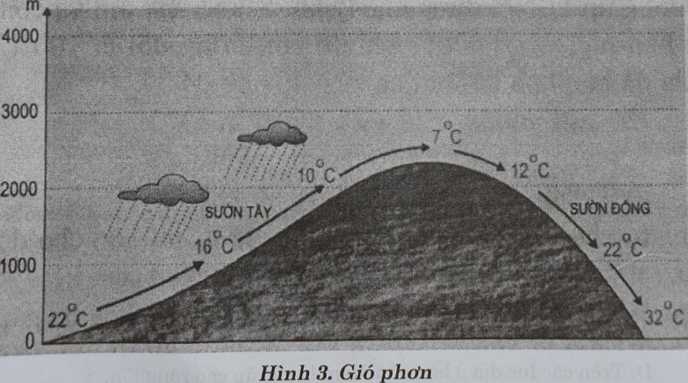 Theo Hình 3. Gió phơn, nhận xét nào sau đây đúng về sự thay đổi khí hậu trong hoạt động của gió phơn?	A. Ở sườn núi đón gió có không khí khô nóng.	B. Có lượng mưa lớn xảy ra ở sườn khuất gió.  	C. Sườn khuất gió khô nóng hơn sườn đón gió.	D. Cứ lên cao 100 m, không khí ẩm giảm l°C.Câu 41. Loại gió nào sau đây có tính chất khô?	A. Gió Tây ôn đới.	B. Gió mùa.	C. Gió Mậu dịch.	D. Gió đất, biển.  Câu 42. Nước trên lục địa gồm nước ở	A. trên mặt, hơi nước.	B. băng tuyết, sông, hồ.  	C. nước ngầm, hơi nước.	D. trên mặt, nước ngầm.Câu 43. Những địa điểm nào sau đây thường có mưa ít?	A. Khu vực khí áp thấp, nơi có frông hoạt động.	B. Sườn núi khuất gió, nơi có dòng biển lạnh.	C. Miền có gió mùa, nơi có gió luôn thổi đến.  	D. Nơi có dải hội tụ nhiệt đới, khu vực áp cao.Câu 44. Nguyên nhân sinh ra gió là	A. áp cao và áp thấp.	B. lục địa và đại dương.	C. hai sườn của dãy núi.  	D. frông và dải hội tụ.Câu 45. Băng hà có tác dụng chính trong việc	A. nâng độ cao địa hình.  	B. hạ thấp mực nước biển.	C. điều hoà khí hậu.	D. dự trữ nguồn nước ngọt.Câu 46. Ý nghĩa của hồ đầm đối với sông là	A. nhiều thung lũng. 		B. địa hình dốC. 	C. giảm lưu lượng nước sông.	D. điều hoà chế độ nước sông.Câu 47. Ở miền núi, nước sông chảy nhanh hơn đồng bằng là do có 	A. địa hình dốc. 	B. nhiều thung lũng.	C. địa hình phức tạp.	D. nhiều đỉnh núi cao. Câu 48. Loại gió nào sau đây không phải là gió thường xuyên?	A. Gió Tây ôn đới.	B. Gió Mậu dịch.	C. Gió Đông cực. 	D. Gió mùa. Câu 49. Khí áp tăng khi	A. độ cao tăng.	B. khô hạn giảm.  	C. nhiệt độ giảm.	D. nhiệt độ tăng.Câu 50. Các loại gió nào sau đây có phạm vi địa phương?	A. Gió Đông cực; gió đất, biển.	B. Gió Mậu dịch; gió mùA. 	C. Gió đất, biển; gió phơn.	D. Gió Tây ôn đới, gió phơn.Câu 51. Đặc điểm của gió mùa là		A. nhiệt độ các mùa giống nhau.	B. hướng gió thay đổi theo mùa.	C. tính chất không đổi theo mùa.	D. độ ẩm các mùa tương tự nhau.  Câu 52. Tại một dãy núi, thường có mưa nhiều ở	A. sườn đón gió. 	B. đỉnh núi cao. 	C. sườn núi cao.	D. sườn khuất gió.Câu 53. Phát biểu nào sau đây không đúng với các vành đai khí áp trên Trái Đất?	A. Các đai khí áp được hình thành chỉ do nhiệt lực.	B. Các đai áp cao và áp thấp đối xứng qua xích đạo. 	C. Các đai áp cao và áp thấp phân bố xen kẽ nhau.	D. Các đai khí áp bị chia cắt thành khu khí áp riêng. Câu 54. Phát biểu nào sau đây không đúng với gió mùa?	A. Mùa hạ thổi từ đại dương vào đất liền.	B. Do chênh lệch áp giữa các đới gây ra. 	C. Mùa đông thổi từ lục địa ra đại dương.	D. Thường xảy ra ở phía đông đới nóng.  Câu 55. Khí áp là sức nén của	A. không khí xuống mặt nước biển.	B. luồng gió xuống mặt Trái Đất.	C. luồng gió xuống mặt nước biển. 	D. không khí xuống mặt Trái Đất.Câu 56. Thuỷ quyển là lớp nước trên Trái Đất bao gồm nước ở	A. sông, suối, hồ; băng tuyết; nước trong các đại dương, hơi nước. 	B. sông, suối, hồ; nước ngầm; nước trong các biển và đại dương.	C. biển, đại dương; nước trên lục địa; hơi nước trong khí quyển, 	D. biển, đại dương; nước ngầm; băng tuyết; nước sông, suối, hồ. Câu 57. Gió Tây ôn đới thổi từ áp cao	A. chí tuyến về áp thấp ôn đới.	B. cực về áp thấp ôn đới.	C. chí tuyến về áp thấp xích đạo.	D. cực về áp thấp xích đạo.  Câu 58. Khu vực nào sau đây không có gió mùa hoạt động?	A. Đông Phi. 	B. Đông Nam Á.	C. Tây Phi. 	D. Nam Á.Câu 59. Khu vực nào sau đây thường có mưa nhiều?	A. Nơi ở rất sâu giữa lục địa.	B. Miền có gió Mậu dịch thổi.	C. Miền có gió thổi theo mùa.	D. Nơi dòng biển lạnh đi quA. Câu 60. Nguồn nước ngầm không phụ thuộc vào	A. đặc điểm bề mặt địa hình.	B. khối lượng lớn nước biển.	C. nguồn cung cấp nước mặt.	D. sự thấm nước của đất đá.  Câu 61. Ở những vùng đất, đá thấm nước nhiều, nhân tố nào sau đây có vai trò đáng kể trong việc điều hoà chế độ nước của sông?	A. Địa hình.	B. Băng tuyết. 	C. Nước ngầm.	D. Thực vật.  Câu 62. Nơi nào sau đây có mưa ít?	A. Nơi có dòng biển nóng đi qua.	B. Nơi có dòng biển lạnh đi qua.	C. Nơi có dải hội tụ nhiệt đới.  	D. Nơi có frông hoạt động nhiều.Câu 63. Nguồn gốc hình thành băng là do	A. tuyết rơi trong thời gian dài, nhiệt độ thấp không ổn định.	B. tuyết rơi ở nhiệt độ thấp, tích tụ và nén chặt thời gian dài.	C. nhiệt độ hạ thấp ở những nơi núi cao có nguồn nước ngọt.	D. nước ngọt gặp nhiệt độ rất thấp, tích tụ trong nhiều năm.  Câu 64. Nguồn cung cấp nước cho sông ở hoang mạc chủ yếu là	A. nước mặt.	B. nước mưa. 	C. nước ngầm.	D. băng tuyết.Câu 65. Ngày Nước Thế giới hàng năm là	A. 24/4.  	B. 23/3.	C. 21/1.	D. 22/3.Câu 66. Vào các ngày có dao động thủy triều lớn nhất, ở Trái Đất sẽ thấy Mặt Trăng như thế nào? 	A. Trăng khuyết.		B. Trăng tròn hoặc Trăng khuyết. 	C. Không Trăng hoặc Trăng tròn.	D. Trăng khuyết hoặc không Trăng.  Câu 2. Phát biểu nào sau đây đúng về mối quan hệ giữa độ muối và khối lượng riêng của nước biển?	A. Độ mặn càng lớn thì khối lượng riêng càng lớn.	B. Độ mặn càng lớn thì khối lượng riêng càng nhỏ. 	C. Độ mặn càng nhỏ thì khối lượng riêng rất lớn.  	D. Độ mặn càng nhỏ thì khối lượng riêng càng lớn.Câu 67. Nhiệt độ trung bình của đại dương thế giới là	A. 17,5°C.	B. 16,5°C.	C. 18,5°C. 	D. 15,5°C.Câu 68. Vào ngày trăng tròn dao động thủy triều sẽ có đặc điểm nào sau đây?	A. Yếu nhất.  	B. Nhỏ nhất. 	C. Lớn nhất.	D. Trung bình.Câu 69. Độ muối của nước biển và đại dương	A. khu vực xích đạo có độ muối lớn nhất. 	B. có sự thay đổi không gian và theo mùa.	C. các đại dương độ muối nhỏ hơn ven biển. 	D. giảm dần từ vùng cực về xích đạo.Câu 70. Nguyên nhân gây ra sóng thần chủ yếu là do	A. gió.	B. bão.	C. núi lửa. 	D. động đất.Câu 71. Các dòng biển nóng và dòng biển lạnh ở bờ đông và bờ tây đại dương có đặc điểm	A. Xen kẻ nhau.	B. Song song nhau. 	C. Đối xứng nhau. 	D. Thẳng hàng nhau.Câu 72. Nhiệt độ nước biển phụ thuộc vào nhiệt độ của	A. đáy biển.	B. đất liền.	C. bờ biển.  	D. không khí.Câu 73. Các dòng biển nóng thường phát sinh từ	A. hai bên chí tuyến.		B. khoảng vĩ tuyến 30 - 400.	C. hai bên xích đạo. 		D. chí tuyến Bắc và Nam.  Câu 74. Nguyên nhân gây ra thuỷ triều là do	A. sức hút của Mặt Trăng, Mặt Trời.	B. hoạt động của núi lửa, động đất.  	C. hoạt động của các dòng biển lớn. 	D. sức hút của hành tinh ở thiện hà. Câu 75. Vào ngày trăng tròn thủy triều sẽ có đặc điểm nào sau đây?	A. Dao động nhỏ nhất. 	B. Dao động lớn nhất.	C. Dao động trung bình.	D. Dao động nhẹ.  Câu 76. Các dòng biển nóng thường hình thành ở khu vực nào của Trái Đất?	A.  Vùng cựC. 	B. Chí tuyến. 	C. Xích đạo.	D. Ôn đới.Câu 77. Nơi nào sau đây có khí hậu ấm, mưa nhiều?	A.  Bờ tây lục địa ở vùng chí tuyến.	B. Bờ tây đại dương ở vùng ôn đới.	C.  Bờ đông đại dương ở vùng ôn đới.	D. Bờ đông lục địa ở vùng ôn đới.  Câu 78. Sóng xô vào bờ không phải là do	A.  dòng biển. 	B. gió.	C.  bão.	D. áp thấp. Câu 79. Ở vùng gió mùa thường xuất hiện các dòng biển	A.  thay đổi chiều theo mùa.	B. thay đổi nhiệt độ theo mùa.	C.  thay đổi độ ẩm theo mùa. 	D. thay đổi tốc độ theo mùa.  Câu 80. Nguyên nhân chủ yếu tạo nên sóng biển là do	A.  gió. 	B. động đất. 	C.  núi lửa.	D. mưa.Câu 81. Sóng thần có đặc điểm nào sau đây?	A.  Gió càng mạnh sóng càng to. 	B. Tàn phá ghê gớm ngoài khơi.	C.  Tốc độ truyền ngang rất nhanh.	D. Càng gần bờ sóng càng yếu.  Câu 82. Độ muối trung bình cua nước biển là 	A.  36%0.  	B. 33 %0.	C.  34 %0.	D. 35%0.Câu 83. Sử dụng thủy triều không nhằm mục đích chủ yếu nào sau đây?	A.  Sản xuất điện năng. 	B. Giao thông vận tải.	C.  Giảm thiểu hạn hán. 	D. Nuôi trồng thủy sản. Câu 84. Sóng thần tàn phá nặng nề nhất ở khu vực nào?	A.  Trên mặt biển.  	B. Ngoài khơi xa.	C.  Ven bờ biển.	D. Ngay tâm động đất. Câu 85. Vào ngày không trăng ta sẽ thấy hiện tượng thủy triều như thế nào?	A.  Dao động trung bình.	B. Dao động nhỏ nhất. 	C.  Dao động nhẹ.  	D.  Dao động lớn nhất.Câu 86: Phát biểu nào sau đây không đúng với sự phân bố nhiệt độ theo vĩ độ địa lí?	A. Nhiệt độ trung bình năm tăng dần từ xích đạo về cực.	B. Nhiệt độ trung bình năm cao nhất là ở chí tuyến.	C. Biên độ nhiệt năm tăng từ xích đạo về hai cực.	D. Biên độ nhiệt năm thấp nhất ở khu vực xích đạo.Câu 87: Không khí ở tầng đối lưu bị đốt nóng chủ yếu do nhiệt của	A. lớp vỏ Trái Đất.	B. lớp manti trên.	C. bức xạ Mặt trời.	D. bức xạ mặt đất.Câu 88: Nội lực là lực phát sinh từ	A. bên ngoài Trái Đất.	B. nhân của Trái Đất.	C. bên trong Trái Đất.	D. bức xạ Mặt Trời.Câu 89: Độ muối của nước biển và đại dương	A. khu vực xích đạo có độ muối lớn nhất. 	B. có sự thay đổi không gian và theo mùa.  C. các đại dương độ muối nhỏ hơn ven biển. 	D. giảm dần từ vùng cực về xích đạoCâu 90: Khi thể hiện các đối tượng địa lí trên bản đồ, phương pháp kí hiệu dùng để biểu hiện các đối tượng có đặc điểm nào sau đây?	A. Phân bố phân tán, lẻ tẻ, rời rạc.	B. Phân bố theo những điểm cụ thể.	C. Tập trung thành vùng rộng lớn.	D. Di chuyển theo các hướng bất kì.Câu 91: Kiến thức địa lí kinh tế - xã hội định hướng nhóm ngành nghề nào sau đây?	A. Du lịch, địa chất học.	B. Thương mại, tài chính.	C. Dịch vụ, khí hậu học.	D. Kĩ sư trắc địa, bản đồ.Câu 92: Trên Trái Đất, mưa nhiều nhất ở vùng nào sau đây?	A. Chí tuyến.	B. Cực.	C. Ôn đới.	D. Xích đạo.Câu 93: Tỉ lệ 1: 6.000.000 được hiểu là 1cm trên bản đồ ứng với ngoài thực địa là	A. 60dm.	B. 60m.	C. 60cm	D. 60km.Câu 94: Nhân tố nào sau đây ít ảnh hưởng đến sự thay đổi trị số của khí áp?	A. Độ cao	B. Nhiệt độ.	C. Độ ẩm.	D. Hướng gió.Câu 95: Nguyên nhân gây ra sóng thần chủ yếu là do	A. gió.	B. bão.	C. núi lửa. 	D. động đất.Câu 96: Vào ngày không trăng ta sẽ thấy hiện tượng thủy triều như thế nào?	A.  Dao động trung bình.	B. Dao động nhỏ nhất. 	C.  Dao động nhẹ.  D.  Dao động lớn nhất.Câu 97: Cho hình vẽ về các đai khí áp và gió trên Trái Đất: 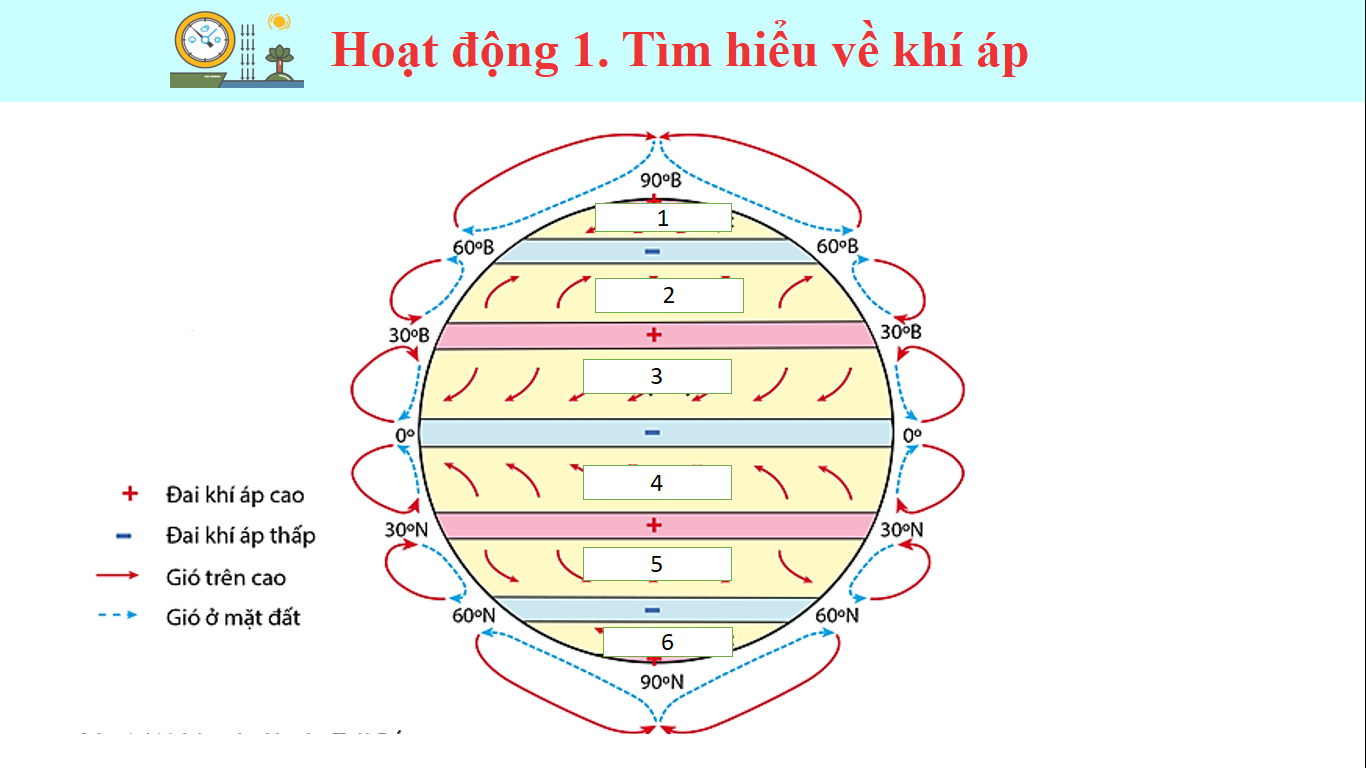 Gió Mậu dịch trên hình vẽ được kí hiệu bởi những số nào sau đây?	A. Số 3 và 4.	B. Số 2 và 5.	C. Số 1 và 6.	D. Số 2 và 3.Câu 98: Nhiệt độ trung bình năm theo vĩ độ có đặc điểm	A. tăng dần từ xích đạo về cực.	B. giảm dần từ chí tuyến về hai phía.	C. giảm dần từ xích đạo về cực.	D. không có sự thay đổi nhiều.  	Câu 99: Thủy quyển là lớp nước trên Trái Đất bao gồm nước ở	A. biển, đại dương; nước ngầm, băng tuyết; nước sông, suối, hồ.	B. sông, suối, hồ; nước ngầm; nước trong các biển và đại dương.	C. biển, đại dương; nước trên lục địa, hơi nước trong khí quyển.	D. sông, suối, hồ; băng tuyết, nước trong các đại dương, hơi nước.Câu 100: Nguồn năng lượng sinh ra ngoại lực chủ yếu là của	A. sự dịch chuyển các dòng vật chất.	B. sự phân hủy các chất phóng xạ.	C. bức xạ từ Mặt Trời đến Trái Đất.	D. các phản ứng hóa học khác nhau.Câu 101: Theo thuyết kiến tạo mảng, vùng tiếp xúc của các mảng kiến tạo không có đặc điểm nào dưới đây?	A. Là những vùng ổn định của vỏ Trái Đất.	B. Có nhiều hoạt động núi lửa, động đất.	C. Xảy ra các loại hoạt động kiến tạo.	D. Có những sống núi ngầm ở đại dương.Câu 102: Nhân tố nào sau đây giúp điều hòa chế độ nước sông, giảm lũ lụt?	A. Băng tuyết tan.	B. Độ dốc địa hình.	C. Đặc điểm đất, đá.	D. Thực vật phong phú.Câu 103: Phong hóa sinh học chủ yếu do	A. sự thay đổi của nhiệt độ, sự đóng băng của nước.	B. các hợp chất hoà tan trong nước, khí, axit hữu cơ.	C. tác động của hoạt động sản xuất và của sinh vật.	D. tác động của sinh vật như vi khuẩn, nấm, rễ cây.Câu 104: Kinh tuyến được chọn để làm đường chuyển ngày quốc tế là	A. 180o	B. 150o	C. 120o	D. 90oCâu 105: Hiện tượng uốn nếp thường xảy ra ở những khu vực	A. cấu tạo bởi đá mềm.	B. cấu tạo bởi đá cứng.	C. tiếp xúc các mảng kiến tạo.	D. vỏ Trái Đất bất ổn.-----------------------------------------------	============================== Hết ====================================  Họ tên học sinh: . . . . . . . . . . . . . . . . . . . . . . . . . . . . . . . . .LỚP 10…. 	01. Ⓐ  Ⓑ  Ⓒ  Ⓓ	29. Ⓐ  Ⓑ  Ⓒ  Ⓓ	57. Ⓐ  Ⓑ  Ⓒ  Ⓓ	85. Ⓐ  Ⓑ  Ⓒ  Ⓓ	02. Ⓐ  Ⓑ  Ⓒ  Ⓓ	30. Ⓐ  Ⓑ  Ⓒ  Ⓓ	58. Ⓐ  Ⓑ  Ⓒ  Ⓓ	86. Ⓐ  Ⓑ  Ⓒ  Ⓓ	03. Ⓐ  Ⓑ  Ⓒ  Ⓓ	31. Ⓐ  Ⓑ  Ⓒ  Ⓓ	59. Ⓐ  Ⓑ  Ⓒ  Ⓓ	87. Ⓐ  Ⓑ  Ⓒ  Ⓓ	04. Ⓐ  Ⓑ  Ⓒ  Ⓓ	32. Ⓐ  Ⓑ  Ⓒ  Ⓓ	60. Ⓐ  Ⓑ  Ⓒ  Ⓓ	88. Ⓐ  Ⓑ  Ⓒ  Ⓓ	05. Ⓐ  Ⓑ  Ⓒ  Ⓓ	33. Ⓐ  Ⓑ  Ⓒ  Ⓓ	61. Ⓐ  Ⓑ  Ⓒ  Ⓓ	89. Ⓐ  Ⓑ  Ⓒ  Ⓓ	06. Ⓐ  Ⓑ  Ⓒ  Ⓓ	34. Ⓐ  Ⓑ  Ⓒ  Ⓓ	62. Ⓐ  Ⓑ  Ⓒ  Ⓓ	90. Ⓐ  Ⓑ  Ⓒ  Ⓓ	07. Ⓐ  Ⓑ  Ⓒ  Ⓓ	35. Ⓐ  Ⓑ  Ⓒ  Ⓓ	63. Ⓐ  Ⓑ  Ⓒ  Ⓓ	91. Ⓐ  Ⓑ  Ⓒ  Ⓓ	08. Ⓐ  Ⓑ  Ⓒ  Ⓓ	36. Ⓐ  Ⓑ  Ⓒ  Ⓓ	64. Ⓐ  Ⓑ  Ⓒ  Ⓓ	92. Ⓐ  Ⓑ  Ⓒ  Ⓓ	09. Ⓐ  Ⓑ  Ⓒ  Ⓓ	37. Ⓐ  Ⓑ  Ⓒ  Ⓓ	65. Ⓐ  Ⓑ  Ⓒ  Ⓓ	93. Ⓐ  Ⓑ  Ⓒ  Ⓓ	10. Ⓐ  Ⓑ  Ⓒ  Ⓓ	38. Ⓐ  Ⓑ  Ⓒ  Ⓓ	66. Ⓐ  Ⓑ  Ⓒ  Ⓓ	94. Ⓐ  Ⓑ  Ⓒ  Ⓓ	11. Ⓐ  Ⓑ  Ⓒ  Ⓓ	39. Ⓐ  Ⓑ  Ⓒ  Ⓓ	67. Ⓐ  Ⓑ  Ⓒ  Ⓓ	95. Ⓐ  Ⓑ  Ⓒ  Ⓓ	12. Ⓐ  Ⓑ  Ⓒ  Ⓓ	40. Ⓐ  Ⓑ  Ⓒ  Ⓓ	68. Ⓐ  Ⓑ  Ⓒ  Ⓓ	96. Ⓐ  Ⓑ  Ⓒ  Ⓓ	13. Ⓐ  Ⓑ  Ⓒ  Ⓓ	41. Ⓐ  Ⓑ  Ⓒ  Ⓓ	69. Ⓐ  Ⓑ  Ⓒ  Ⓓ	97. Ⓐ  Ⓑ  Ⓒ  Ⓓ	14. Ⓐ  Ⓑ  Ⓒ  Ⓓ	42. Ⓐ  Ⓑ  Ⓒ  Ⓓ	70. Ⓐ  Ⓑ  Ⓒ  Ⓓ	98. Ⓐ  Ⓑ  Ⓒ  Ⓓ	15. Ⓐ  Ⓑ  Ⓒ  Ⓓ	43. Ⓐ  Ⓑ  Ⓒ  Ⓓ	71. Ⓐ  Ⓑ  Ⓒ  Ⓓ	99. Ⓐ  Ⓑ  Ⓒ  Ⓓ	16. Ⓐ  Ⓑ  Ⓒ  Ⓓ	44. Ⓐ  Ⓑ  Ⓒ  Ⓓ	72. Ⓐ  Ⓑ  Ⓒ  Ⓓ	100. Ⓐ  Ⓑ  Ⓒ  Ⓓ	17. Ⓐ  Ⓑ  Ⓒ  Ⓓ	45. Ⓐ  Ⓑ  Ⓒ  Ⓓ	73. Ⓐ  Ⓑ  Ⓒ  Ⓓ	101. Ⓐ  Ⓑ  Ⓒ  Ⓓ	18. Ⓐ  Ⓑ  Ⓒ  Ⓓ	46. Ⓐ  Ⓑ  Ⓒ  Ⓓ	74. Ⓐ  Ⓑ  Ⓒ  Ⓓ	102. Ⓐ  Ⓑ  Ⓒ  Ⓓ	19. Ⓐ  Ⓑ  Ⓒ  Ⓓ	47. Ⓐ  Ⓑ  Ⓒ  Ⓓ	75. Ⓐ  Ⓑ  Ⓒ  Ⓓ	103. Ⓐ  Ⓑ  Ⓒ  Ⓓ	20. Ⓐ  Ⓑ  Ⓒ  Ⓓ	48. Ⓐ  Ⓑ  Ⓒ  Ⓓ	76. Ⓐ  Ⓑ  Ⓒ  Ⓓ	104. Ⓐ  Ⓑ  Ⓒ  Ⓓ	21. Ⓐ  Ⓑ  Ⓒ  Ⓓ	49. Ⓐ  Ⓑ  Ⓒ  Ⓓ	77. Ⓐ  Ⓑ  Ⓒ  Ⓓ	105. Ⓐ  Ⓑ  Ⓒ  Ⓓ	22. Ⓐ  Ⓑ  Ⓒ  Ⓓ	50. Ⓐ  Ⓑ  Ⓒ  Ⓓ	78. Ⓐ  Ⓑ  Ⓒ  Ⓓ	106. Ⓐ  Ⓑ  Ⓒ  Ⓓ	23. Ⓐ  Ⓑ  Ⓒ  Ⓓ	51. Ⓐ  Ⓑ  Ⓒ  Ⓓ	79. Ⓐ  Ⓑ  Ⓒ  Ⓓ	107. Ⓐ  Ⓑ  Ⓒ  Ⓓ	24. Ⓐ  Ⓑ  Ⓒ  Ⓓ	52. Ⓐ  Ⓑ  Ⓒ  Ⓓ	80. Ⓐ  Ⓑ  Ⓒ  Ⓓ	108. Ⓐ  Ⓑ  Ⓒ  Ⓓ	25. Ⓐ  Ⓑ  Ⓒ  Ⓓ	53. Ⓐ  Ⓑ  Ⓒ  Ⓓ	81. Ⓐ  Ⓑ  Ⓒ  Ⓓ	109. Ⓐ  Ⓑ  Ⓒ  Ⓓ	26. Ⓐ  Ⓑ  Ⓒ  Ⓓ	54. Ⓐ  Ⓑ  Ⓒ  Ⓓ	82. Ⓐ  Ⓑ  Ⓒ  Ⓓ	110. Ⓐ  Ⓑ  Ⓒ  Ⓓ	27. Ⓐ  Ⓑ  Ⓒ  Ⓓ	55. Ⓐ  Ⓑ  Ⓒ  Ⓓ	83. Ⓐ  Ⓑ  Ⓒ  Ⓓ	111. Ⓐ  Ⓑ  Ⓒ  Ⓓ	28. Ⓐ  Ⓑ  Ⓒ  Ⓓ	56. Ⓐ  Ⓑ  Ⓒ  Ⓓ	84. Ⓐ  Ⓑ  Ⓒ  Ⓓ